ЧУДО    «ЗВЁЗДОЧКА»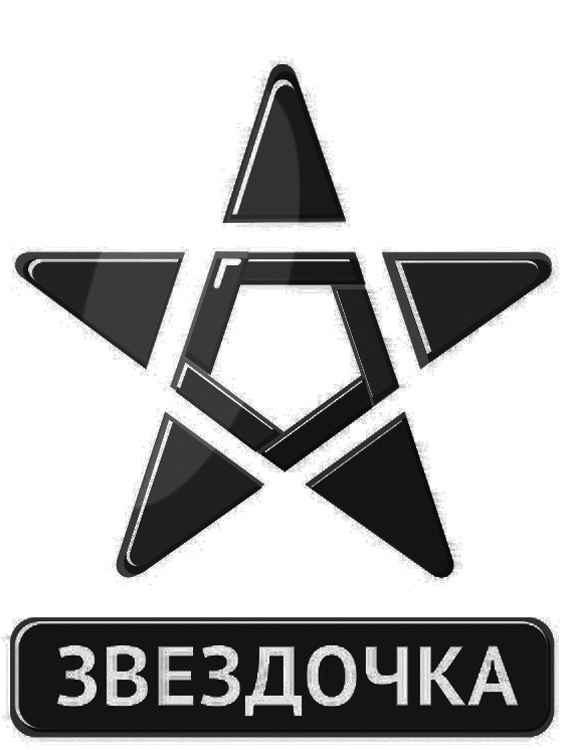 Частное  учреждение дошкольного образования «Звёздочка»197341, Россия, Санкт-Петербург, аллея Поликарпова, д.2                              тел. +7-962-686-92-21ПРИНЯТО                                                                     УТВЕРЖДАЮПедагогическим советом                                   Директор ЧУДО «Звёздочка»ЧУДО «Звёздочка»Протокол № _2                                                   _______________(Габрук Т.В.)от «25» июля 2017 г.                                     Приказ № 23 от «25» июля 2017 г.Положение о порядке и основаниях перевода,
 отчисления и восстановления обучающихся
в ЧУДО "Звездочка"1. Общие положения1.1..Настоящее положение регулирует основания приема, перевода, отчисления воспитанников (далее Порядок) между Частным  учреждением дошкольного образования и родителями (законными представителями) несовершеннолетних обучающихся (далее - воспитанники) разработано в соответствии с:Федеральным законом от 29.12.2012 г № 273-ФЗ «Об образовании в Российской Федерации»,Приказом Министерства образования и науки Российской Федерации«Об утверждении Порядка приема на обучение по образовательным программам дошкольного образования» от 08.04.2014г.№ 293Федеральным законом от 27.07.2006 г №152-ФЗ «О персональных данных», Уставом Частного учреждения дошкольного образования «ЗВЁЗДОЧКА» (далее Учреждение)СанПиНи регламентирует порядок и основания приема, перевода и отчисления, возникновения и прекращения образовательных отношений между Учреждением и родителями (законными представителями) воспитанников.1.2. Изменения и дополнения в настоящий Порядок вносятся Педагогическим Советом Учреждения и принимаются на его заседании и утверждаются Директором ЧУДО «ЗВЁЗДОЧКА».2. Порядок и основания комплектования и приема воспитанниковКомплектование Учреждения осуществляет Директор в соответствии с законодательством об образовании. Прием в Учреждение осуществляется на принципах равных условий приема для всех поступающих, за исключением лиц, которым в соответствии с действующим законодательством предоставлены особые права (преимущества) при приеме.При приеме воспитанников, Учреждение обязано ознакомить родителей (законных представителей) ребенка с Уставом, Лицензией на право ведения образовательной деятельности, образовательной программой и другими документами, регламентирующими организацию и осуществление образовательной деятельности, правилами приема в Учреждении, нормативными актами, устанавливающими льготы на региональном уровне, нормативными актами субъектов РФ о назначении компенсации части родительской платы за содержание ребенка (присмотр и уход за ребенком) через информационные стенды Учреждения и в сети Интернет на официальном сайте Учреждения. Учреждение обязано разместить на информационном стенде Учреждения и в сети Интернет на своем официальном сайте информацию о документах, которые необходимо представить руководителю Учреждения для приема ребенка в Учреждение и о сроках приема руководителем Учреждения указанных документов.Прием детей в Учреждение осуществляется на основании следующих документов:- личного заявления родителей (законных представителей) ребенка о приеме ребенка в Учреждение;- медицинского заключения (медицинская карта установленного образца) - документа, удостоверяющего личность одного из родителей (законных представителей);После приема документов Учреждение заключает договор с родителями (законными представителями) об образовании по образовательным программам дополнительного образования.В заявлении о приеме родителями (законными представителями) ребенка указываются следующие сведения о ребенке :Фамилия, имя, отчество (последнее - при наличии)Дата рождения ребенкаКонтактные телефоны родителейФамилия, имя, отчество (последнее - при наличии) родителей (законных представителей)Адрес проживания ребенка, его родителей (законных представителей) Заявление о приеме ребенка в Учреждение заверяется личной подписью родителей (законных представителей) ребенка.2.7. После заключения Договора об образовании руководитель Учреждения издает распорядительный приказ о приеме, зачислении ребенка в Учреждение.2.8. Уполномоченное руководителем должностное лицо, ответственное за прием документов в течение двух дней заносит персональные данные ребенка в Книгу учета движения детей Учреждения.2.9. На каждого воспитанника оформляется личное дело. Для формирования личного дела родители (законные представители) ребенка при поступлении предоставляют следующие документы: - копию свидетельства о рождении ребенка;- копия полиса медицинского страхования.2. 10. В случае приема и зачисления ребенка в группу не соответствующую возрасту ребенка, возможен его перевод в группу в соответствии с возрастом. 2.11. Перевод воспитанника в любую другую группу (в соответствии с возрастом детей) осуществляется в течение учебного года по заявлению родителей (законных представителей) при наличии свободных мест в группе.2.12. При переводе ребенка в другую группу руководитель ЧУДО издает соответствующий распорядительный акт (приказ) о переводе воспитанника.3. Прекращения образовательных отношений3.1. Образовательные отношения между Частным учреждением дошкольного образования и родителями (законными представителями) воспитанника прекращаются в связи с отчислением воспитанника из Учреждения. Отчисление осуществляется в связи с получением дополнительного образования (завершения срока обучения по освоению образовательной программы Учреждения в полном объеме и поступлением в общеобразовательное учреждение начального образования).3.2. Образовательные отношения могут быть прекращены досрочно:- по инициативе родителей (законных представителей) несовершеннолетнего воспитанника, в том числе в случае перевода воспитанника для продолжения освоения образовательной программы в другую дошкольную организацию на основе письменного заявления;- по обстоятельствам, не зависящим от воли воспитанника или родителей (законных представителей) несовершеннолетнего воспитанника и Учреждения, в том числе в случае ликвидации Учреждения.3.3. Досрочное прекращение образовательных отношений по инициативе родителей (законных представителей) несовершеннолетнего обучающегося не влечет за собой возникновение каких-либо дополнительных, в том числе материальных, обязательств перед Учреждением.3.4. Основанием для прекращения образовательных отношений является распорядительный акт (приказ) Учреждения об отчислении воспитанника.Приложение №1Журнал регистрации движения воспитанников
Частного учреждения дошкольного образования«ЗВЁЗДОЧКА»                                                                                        Начат _________________2017 года Приложение №2Директору ЧУДО «ЗВЁЗДОЧКА» Габрук Т.В.                        от_____________________________Ф. И. О. родителей(законных представителей)ЗАЯВЛЕНИЕПрошу принять моего(ю) сына (дочь)_____________________________________________                                                                    (Ф И О, ребенка, дата рождения) в Частное учреждение дошкольного образования детский сад  «ЗВЁЗДОЧКА».Ф.И.О. мамы	_________________________________________________________________Место работы, должность:____________________________________________________________________________________________________________________________________Ф.И.О. папы_________________________________________________________________	Место работы, должность:___________________________________________________________________________________________________________________________________Адрес практическогопроживания:___________________________________________________________________________________________________________________________	Телефоны:	_________________________________________________________________Ознакомлен (а) с Уставом, Лицензией на право ведения образовательной деятельности, основной общеобразовательной программой дошкольного образования и другими документами регламентирующими организацию и осуществление	образовательной деятельности, нормативными актами устанавливающими льготы, назначение компенсации	части родительской платы за содержание ребенка (присмотр и уход за ребенком)Дата «	____»	20_____	г. 	______________________/_______________	                                                                           (подпись, расшифровка)Приложение № 3Директору  ЧУДО «ЗВЁЗДОЧКА»  Габрук Т.В.От _______________________________                                                                                             (родитель, законный представитель)____________________________________________________________________________паспортные данныеЗАЯВЛЕНИЕ.Разрешаю забирать моего ребенка ____________________________________,                                                          (Ф. Имя ребенка, дата рождения )воспитанника _____________________________________________группы __________________________________________________________________(Фамилия, имя , отчество  доверенного лица)Паспорт (иной документ, заменяющий удостоверение личности) серия _____,№_______________, выдано_________________________________________________________________________от ______________________года."____"____________2017 года         Подпись___________/_______________Примечание :В соответствии с пунктом  2.2.4. договора " О содержании ребенка" между ЧУДО "Звездочка" и родителем  ( законным представителем), родитель обязан: " Лично передавать и забирать ребенка у воспитателя, не передоверяя ребенка лицам, не достигшим 18-летнего возраста, или  письменно информировать администрацию и педагогических работников (воспитателей) о лицах, которым может быть доверен ребенок по окончании дня."Приложение № 4Структура личного дела воспитанников  ЧУДО "Звездочка"№ личного  делаНаименование документаГде находитсяОтветственный за оформление1.Заявление от родителей (законных представителей) о приеме ребенка в ЧУДО "Звездочка"Кабинет директораДиректор2.Копия свидетельства о рожденииКабинет директораДиректор3.Договор о содержании ребенка между  ЧУДО "Звездочка" и родителями (законными представителями) воспитанникаКабинет директораДиректор4.Медицинская карта  (форма № 026) и карта профилактических прививок (форма № 063)Медицинский кабинетМед/сестра5. Копия полиса медицинского страхованияМедицинский кабинетМед/сестра6.Распорядительный акт (приказ ) директора " О приеме, отчислении , переводе ребенка в образовательном учреждении, реализующем основную общеобразовательную программу дошкольного образования"Кабинет директораДиректор